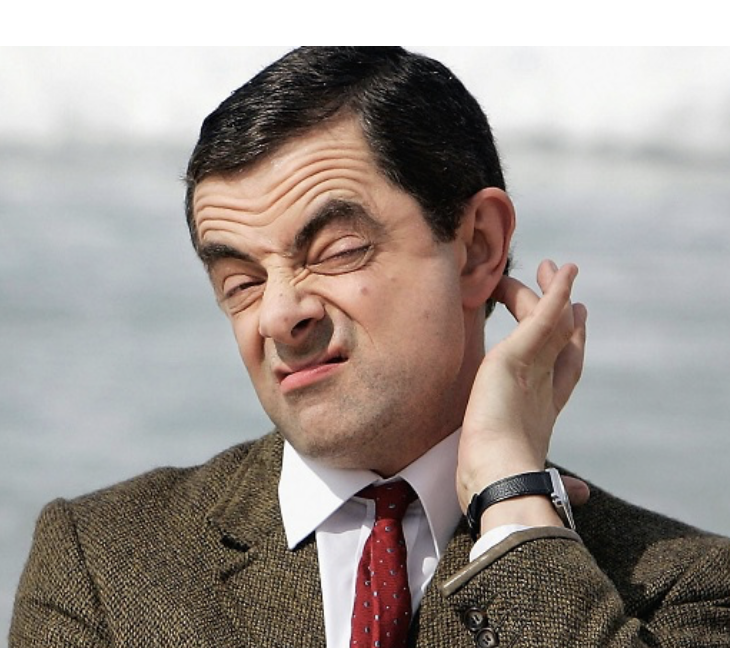 Jurgen WoenAgile consultant / Test Engineer17-05-1980${woonplaats}+31643232993${mail}lk ben als agile en test consultant altijd gefocust op het op het uiteindelijke doel.  En heb daarbij oog voor de cultuur en de mensen in mijn teams, en combineer verstand van zaken met technische kennis. Ik ben een groot voorstander van iteratieve verbeteringen en ruimte voor ontspanning en fouten maken. Van proberen kun je leren is mijn credo. Dat lijkt simpel, en is in de praktijk zeer effectief mits goed toegepast.MethodenToolsPEGACertificatenPSPO1TalenNederlands moedertaallk ben als agile en test consultant altijd gefocust op het op het uiteindelijke doel.  En heb daarbij oog voor de cultuur en de mensen in mijn teams, en combineer verstand van zaken met technische kennis. Ik ben een groot voorstander van iteratieve verbeteringen en ruimte voor ontspanning en fouten maken. Van proberen kun je leren is mijn credo. Dat lijkt simpel, en is in de praktijk zeer effectief mits goed toegepast.WerkervaringWerkervaring2022/02 - 2023/02Scrum Master / Agile Coach, DICTU-IMGIMG is opgericht in  juli 2020 en staat  voor het Instituut Mijnbouwschade Groningen . Om als onafhankelijk bestuursorgaan alle schade veroorzaakt door bevingen, bodemdaling- en stijging af te handelen .IMG is opgericht in  juli 2020 en staat  voor het Instituut Mijnbouwschade Groningen . Om als onafhankelijk bestuursorgaan alle schade veroorzaakt door bevingen, bodemdaling- en stijging af te handelen .2012/07 - 2022/02Test Analist /Test Automation Engineer, DICTU- RIVMKwaliteitsborging van RIVM applicatie - gebouwd in PEGA. Kwaliteitsborging van RIVM applicatie - gebouwd in PEGA. 2016/03 - 2017/05Mobile Test Expert, QubyQuality Assurance, facilitering en begeleiding Team Mobile Quality Assurance, facilitering en begeleiding Team Mobile 2015/02 - 2016/03Tester, UnisysKwaliteitscontrole en borging Oracle Health Insurance applicatieKwaliteitscontrole en borging Oracle Health Insurance applicatie2014/08 - 2014/12Tester, 2012/02 - 2014/08Kwaliteitscontrole en borging Oracle Health Insurance applicatieKwaliteitscontrole en borging Oracle Health Insurance applicatie2012/02 - 2014/08Tester, 2012/02 - 2014/08Kwaliteitscontrole en borging GDL uitslagenKwaliteitscontrole en borging GDL uitslagenOpleidingenOpleidingenOpleidingen${educatie1period}Master Business AdministrationUniversiteit van Amsterdam${educatie2period}Bachelor of ScienceHogeschool van Amsterdam${educatie3period}WVOAlgemene Middelbare School${educatie4period}